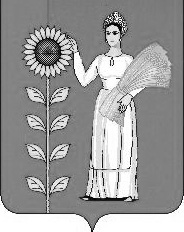 СОВЕТ ДЕПУТАТОВСЕЛЬСКОГО ПОСЕЛЕНИЯ СРЕДНЕМАТРЕНСКИЙ СЕЛЬСОВЕТДобринского муниципального района Липецкой областиРоссийской Федерации66-я сессия  IV созываРЕШЕНИЕ20.11. 2014 года                           с. Средняя Матренка                                                  № 231-рсО принятии Положения«О земельном налоге на территории сельского поселения Среднематренский сельсовет Добринского муниципального района Липецкой области» Рассмотрев представленный администрацией сельского поселения проект Положения «О земельном налоге на территории сельского поселения Среднематренский сельсовет Добринского муниципального района Липецкой области», в соответствии с Налоговым кодексом, руководствуясь Уставом сельского поселения Среднематренский сельсовет,  учитывая решения постоянных комиссий, Совет депутатов сельского поселения Среднематренский сельсоветРЕШИЛ:1. Принять Положение «О земельном налоге на территории сельского поселения Среднематренский сельсовет Добринского муниципального района Липецкой области» (прилагается).2. Направить указанный нормативный правовой акт главе сельского поселения Среднематренский сельсовет для подписания и опубликования в районной газете «Добринские вести» в срок до 1 декабря 2014 года.3. Признать утратившим силу с 01.01.2015 г.:решение Совета депутатов сельского поселения Среднематренский сельсовет  от 10.11.2010  года  № 38 –рс «О земельном налоге на территории сельского поселения Среднематренский сельсовет Добринского муниципального района Липецкой области», решение от 26.11.2013 года №  187-рс «О внесении изменений в Положение «О земельном налоге на территории сельского поселения Среднематренский сельсовет Добринского муниципального района Липецкой области», решение  от 29.09.2014 года № 222-рс «О внесении изменений в Положение «О земельном налоге на территории сельского поселения Среднематренский сельсовет Добринского муниципального района Липецкой области»           4. Настоящее решение вступает в силу с 1 января 2015 года, но не ранее чем  по истечении одного месяца со дня его официального опубликования.Председатель Совета депутатовсельского поселенияСреднематренский сельсовет                                                                             Н.А.Гущина                                                                                                                                                                                 Приняторешением Совета депутатов сельскогопоселения Среднематренский сельсоветДобринского муниципального районаот 20.11.2014 года № 231-рс ПОЛОЖЕНИЕ«О земельном налоге на территории сельского поселения Среднематренский сельсовет Добринского муниципального района Липецкой области Российской Федерации»Статья 1. Общие положения1. Настоящим Решением в соответствии с Налоговым кодексом Российской Федерации устанавливается обязательный к уплате на территории сельского поселения Среднематренский  сельсовет Добринского муниципального района Липецкой области Российской Федерации (далее - сельское поселение) земельный налог (далее - налог), определяются налоговые ставки в пределах, установленных Налоговым кодексом Российской Федерации, порядок и сроки уплаты налога налогоплательщиками-организациями, устанавливаются налоговые льготы, порядок и сроки предоставления налогоплательщиками документов, предоставляющих право на уменьшение налоговой базы2. Общие принципы, на основании которых определяются налогоплательщики налога, объекты налогообложения, налоговая база, налоговый период, налоговые льготы, порядок исчисления и уплаты налога, устанавливаются Налоговым кодексом Российской Федерации.Статья 2. Налоговая ставкаНа территории сельского поселения устанавливаются следующие налоговые ставки:1) 0,3 процента в отношении земельных участков:- отнесенных к землям сельскохозяйственного назначения или к землям в составе зон сельскохозяйственного использования в населенных пунктах и используемых для сельскохозяйственного производства;- занятых жилищным фондом и объектами инженерной инфраструктуры жилищно-коммунального комплекса (за исключением доли в праве на земельный участок, приходящейся на объект, не относящийся к жилищному фонду и к объектам инженерной инфраструктуры жилищно-коммунального комплекса) или приобретенных (предоставленных) для жилищного строительства;- приобретенных (предоставленных) для личного подсобного хозяйства, садоводства, огородничества или животноводства, а также дачного хозяйства;- ограниченных в обороте в соответствии с законодательством Российской Федерации, предоставленных для обеспечения обороны, безопасности и таможенных нужд;2) 1,5 процента в отношении прочих земельных участков.Статья 3. Налоговые льготыОсвобождаются от налогообложения налогоплательщики, перечисленные в статье 395 Налогового кодекса Российской Федерации.Статья 4.Порядок и сроки предоставления налогоплательщиками документов, предоставляющих право на уменьшение налоговой базыНалогоплательщики, имеющие право на уменьшение  налоговой базы  в соответствии с пунктом 5 статьи 391 Налогового кодекса Российской Федерации  должны представить  документы подтверждающие такое право, в налоговые органы по месту нахождения земельного участкав срок до 1 февраля года, следующего за истекшим налоговым периодом.Статья 5. Отчетный периодОтчетными периодами для налогоплательщиков-организаций признаются первый квартал, второй квартал и третий квартал календарного года.Статья 6. Порядок и сроки уплаты налога и авансовых платежей по налогу1. В течение налогового периода налогоплательщики-организации исчисляют и уплачивают авансовые платежи по налогу.Авансовые платежи по налогу уплачиваются в срок не позднее 10 апреля, 10 июля и 10 октября года, являющегося налоговым периодом.2. По истечении налогового периода налогоплательщики-организации уплачивают сумму налога, исчисленную в порядке, предусмотренном пунктом 5 статьи 396 Налогового кодекса Российской Федерации.Налогоплательщики-организации уплачивают налог в срок не позднее 5 февраля года, следующего за истекшим налоговым периодом.Статья 7. Заключительные положения Настоящее Решение вступает в силу с 01 января 2015 года, но не ранее чем по истечении одного месяца со дня его официального опубликования и не ранее 1-го числа очередного налогового периода.Глава сельского поселения Среднематренский сельсоветДобринского муниципального районаЛипецкой области Российской Федерации                                                       Н.А.Гущина